ПРОЄКТ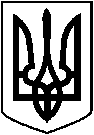  ЛЕТИЧІВСЬКА СЕЛИЩНА РАДА ХМЕЛЬНИЦЬКОГО РАЙОНУ ХМЕЛЬНИЦЬКОЇ ОБЛАСТІВИКОНАВЧИЙ КОМІТЕТ   Р І Ш Е Н Н Я    .12.2020 р.                                  Летичів                                       №   Про дозвіл на зрізку деревРозглянувши заяви громадян про дозвіл на зрізку дерев, керуючись п.7 ст. 30 Закону України «Про місцеве самоврядування в Україні», п.2 Постановою Кабінету Міністрів України №1045 «Про затвердження Порядку видалення дерев, кущів, газонів і квітників у населених пунктах» виконком селищної ради  В И Р І Ш И В :Дати  дозвіл:-   Летичівській селищній раді на зрізку десяти сухостійних сосен, шести сухостійних лип, десяти сухостійних беріз, десяти сухостійних яблунь за адресою с. Новокостянтинів (біля ліцею), однієї аварійної черешні за адресою смт Летичів вул. Савіцького Юрія, 20, кв. 4, однієї сухостійної сливи за адресою смт Летичів вул. Осліковського, 4 кв. 13, однієї аварійної верби за адресою смт Летичів вул. Савіцького Юрія, 25 (територія ТОВ «Летичівська меблева фабрика»), одного аварійного ясена, однієї аварійної черешні за адресою  смт Летичів, вул. Савіцького Юрія, 36.Летичівській селищній раді на омоложувальну  обрізку аварійних,      сухостійних гілок за адресою смт Летичів,  пров. Гончарний, 9.     3. Термін дії рішення про дозвіл на зрізку дерев – 6 місяців.     4.  Контроль  за  виконанням   даного  рішення  покласти  на заступника             селищного голови Ніцевича А.В.           Селищний голова                                                 Ігор ТИСЯЧНИЙ   